ЗАКЛЮЧЕНИЕпо результатам публичных слушаний  по проекту актуализации схем водоснабжения и водоотведения в Троснянском, Пенновском и Малахово-Слободском  сельских поселений Троснянского района  на период до 2030 года.с Тросна                                                                                                   25 декабря 2017 года        В целях выявления, учета мнения и интересов жителей Троснянского района, в соответствии с Постановление Правительства РФ от 05 сентября 2013 года №782 «О схемах водоснабжения и водоотведения»,  решением Троснянского районного Совета народных депутатов  от 03.11 2005 года № 142  «О положении  публичных слушаниях в Троснянском районе Орловской области» были проведены публичные слушания.  Информация о времени и месте проведения публичных слушаний была опубликована в районной газете «Сельские Зори»  и размещена на официальном сайте администрации Троснянского района  23 ноября   2017 года. Публичные слушания по проекту актуализации схем водоснабжения и водоотведения Троснянского, Пенновского и Малахово-Слободского  сельских поселений до 2030 года на 2018 год проведены 25 декабря 2017 года.         В процессе проведения публичных слушаний по проекту актуализации схем водоснабжения и водоотведения  Троснянского, Пенновского и Малахово-Слободского,  сельских поселений   до 2030 года,  на 2018 год были заслушаны: доклад разработчика актуализации схем водоснабжения и водоотведения по основным итогам работы,  замечаний  и предложений по проектам не представлено.    По результатам проведения публичных слушаний сделано следующее ЗАКЛЮЧЕНИЕ: 1. Считать состоявшимися публичные слушания по проекту актуализации схем водоснабжения и водоотведения Троснянского, Пенновского и Малахово-Слободского  сельских поселений до 2030 года  на  2018  год. 2. Процедура проведения публичных слушаний по проекту актуализации схем водоснабжения и водоотведения Троснянского, Пенновского и Малахово-Слободского сельских поселений  осуществлена в соответствии с Постановление Правительства РФ от 05 сентября 2013 года №782 «О схемах водоснабжения и водоотведения» и Положением о публичных слушаниях в Троснянском районе Орловской области, принятым решением  Троснянского районного Совета народных депутатов  от  03.11.2005 года №142. 3.Рекомендовать утвердить   актуализацию схем водоснабжения и водоотведения  Троснянского, Пенновского и Малахово-Слободского сельских поселений  до 2030 года на 2018 год. ПредседательЗаместитель Главы администрации         Троснянского района                                                                             А.В. ФроловичевСекретарь                                                                                               Г.М. Медынцева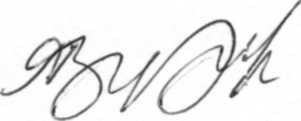 